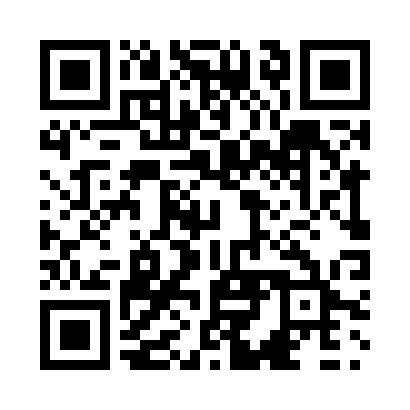 Prayer times for Savoff, Ontario, CanadaMon 1 Jul 2024 - Wed 31 Jul 2024High Latitude Method: Angle Based RulePrayer Calculation Method: Islamic Society of North AmericaAsar Calculation Method: HanafiPrayer times provided by https://www.salahtimes.comDateDayFajrSunriseDhuhrAsrMaghribIsha1Mon3:405:361:447:169:5211:482Tue3:405:361:447:169:5211:483Wed3:415:371:447:169:5111:484Thu3:415:381:447:169:5111:485Fri3:425:391:457:169:5011:476Sat3:425:401:457:169:5011:477Sun3:435:401:457:159:4911:478Mon3:435:411:457:159:4911:479Tue3:445:421:457:159:4811:4610Wed3:445:431:457:159:4711:4611Thu3:455:441:467:149:4611:4612Fri3:455:451:467:149:4611:4513Sat3:465:461:467:139:4511:4514Sun3:475:471:467:139:4411:4515Mon3:475:491:467:139:4311:4416Tue3:485:501:467:129:4211:4417Wed3:485:511:467:129:4111:4318Thu3:495:521:467:119:4011:4319Fri3:505:531:467:109:3911:4220Sat3:505:541:467:109:3811:4221Sun3:515:561:467:099:3611:4122Mon3:525:571:467:089:3511:4123Tue3:525:581:467:089:3411:4024Wed3:536:001:467:079:3311:3925Thu3:556:011:467:069:3111:3726Fri3:576:021:467:069:3011:3427Sat4:006:041:467:059:2911:3228Sun4:026:051:467:049:2711:2929Mon4:056:061:467:039:2611:2730Tue4:076:081:467:029:2411:2431Wed4:096:091:467:019:2311:22